Программы страхования по России.Для поездок только по России можно оформить программу страхования «Экспресс Плюс» со страховой суммой 500 000 RUB на медицинские и медико-транспортные расходы+300 000 RUB по рискам от несчастного случая. Для поездок по России, а также в Беларусь, Казахстан, Абхазию, Южную Осетию можно оформить программу «Путешествуй по России» со страховой суммой 2 000 000 RUB (Т-III).Программа «Путешествуй по России» начинает действовать при выезде из города/населенного пункта постоянного места проживания (поездка должна быть  подтверждена именными транспортными документами). Без подтверждающих документов полис начнет действовать на расстоянии 200  километров и более от постоянного места жительства. Программа «Экспресс Плюс»  для граждан РФ и нерезидентов действует только по территории РФ.Страхование от несчастного случая включает территорию постоянного места жительства. Медицинские и медико-транспортные расходы исключают территорию постоянного места жительства. Для формирования полиса необходимо:Выбрать слева «Создать новый полис.Наверху выбрать вкладку «Краткосрочные поездки».Выбрать валюту (RUB).Указать даты поездки в графе «Начало поездки» и «Окончание поездки» (даты поездки от 1 дня до 365/6 дней, страна Russian Federation).Указать количество Застрахованных в полисе, далее количество изменить нельзя  (изменения можно внести, нажав кнопку «назад» и вернувшись к первоначальной информации о полисе).Внимание! В уже оформленном полисе изменить количество Застрахованных нельзя.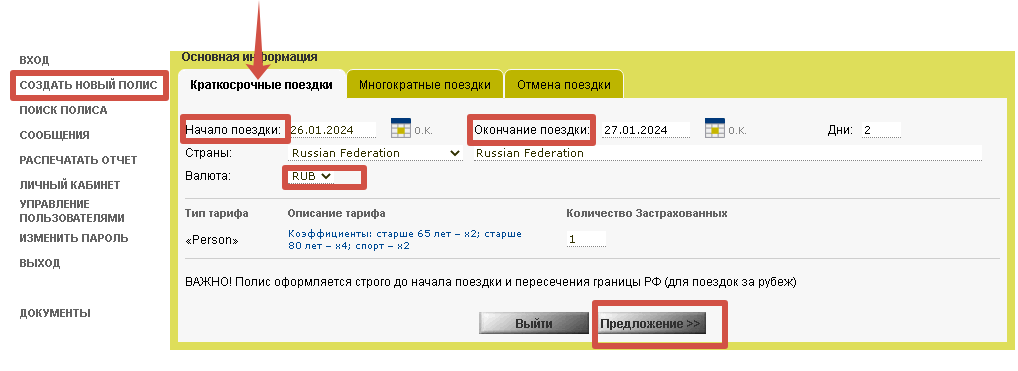 Нажать  «Предложение» и перейти к выбору программы: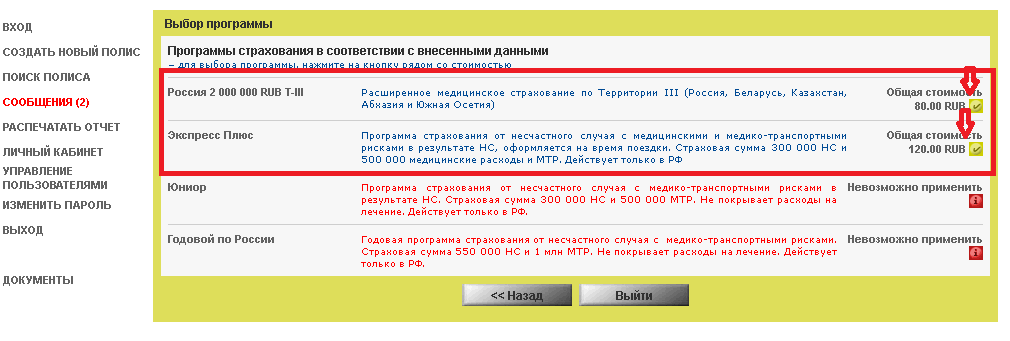 Предварительная стоимость указана на ВСЕХ Застрахованных и на ВЕСЬ период поездки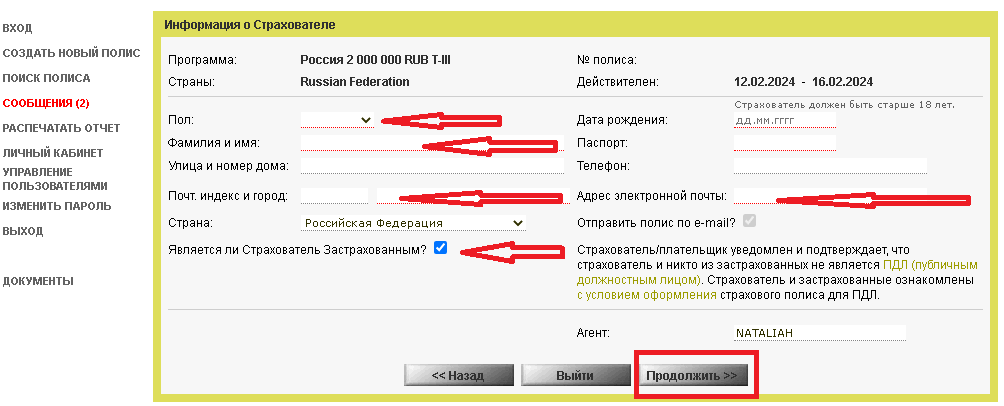 Внимание!1. В поле «Почтовый индекс и город» обязательно внести  город. Точный адрес (улица и номер дома) – можно не заполнять.  2. Если  Страхователь не является Застрахованным, то снять галочку напротив «Является ли Страхователь Застрахованным?». 3. Рекомендуем внести электронную почту туриста и поставить галочку «Отправить полис по e-mail» - Застрахованному автоматически придет страховой полис вместе с выдержками из правил страхования  в полном объеме, памятка страхователя, Правила страхования, таблица выплат (особые условия). В разделе «поиск полиса» можно внести e-mail и отправить все документы Застрахованному после оформления полиса. 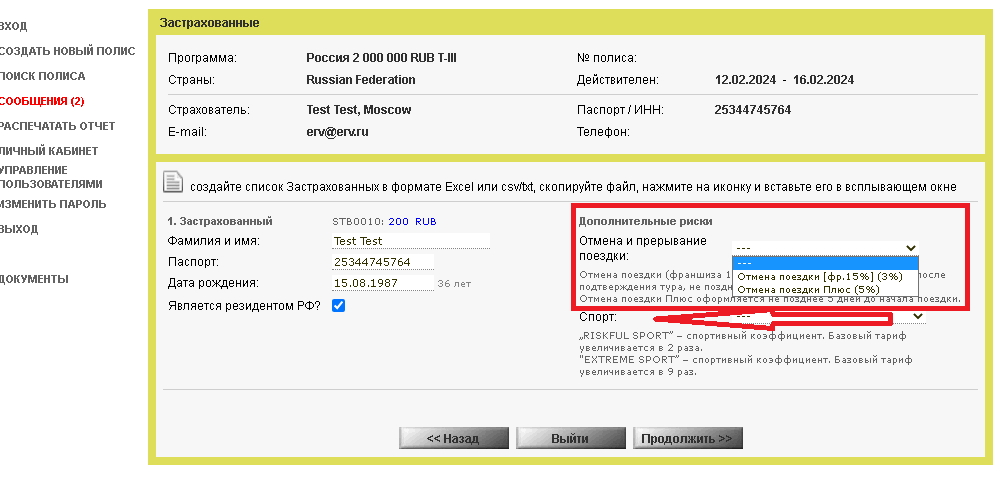 Обращаем внимание!Застрахованным дополнительно можно оформить (добавить) программу по отмене поездки («Отмена поездки» или «Отмена поездки Плюс»), указав стоимость тура на 1 чел. в рублях (стоимость тура может быть у всех туристов одинаковая или для каждого Застрахованного индивидуальная, но не должна превышать 300 000 руб. на 1 чел.).!К программе «Экспресс Плюс» можно добавить только программу «Отмена поездки Плюс»Также можно добавить дополнительно спортивный риск:- Опасный спорт - стоимость полиса увеличивается в 2 раза;- Экстремальный спорт – стоимость полиса увеличивается в 9 раз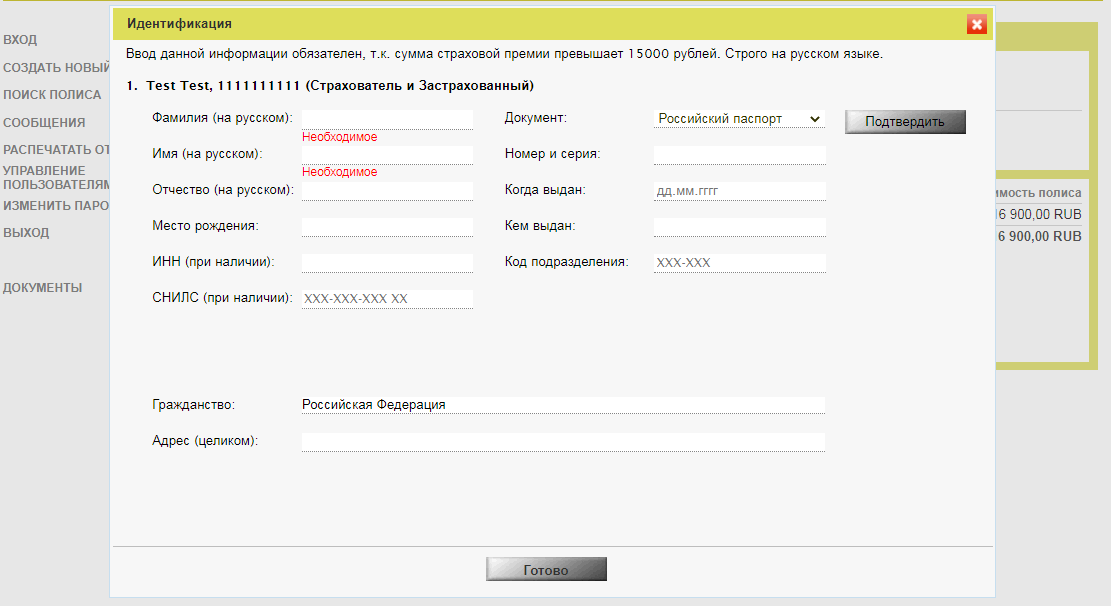 При стоимости полиса более 40 000 рублей необходимо внести  данные российского паспорта Страхователя и Застрахованных. После заполнения данных нажать кнопку «Подтвердить», а затем «Готово». 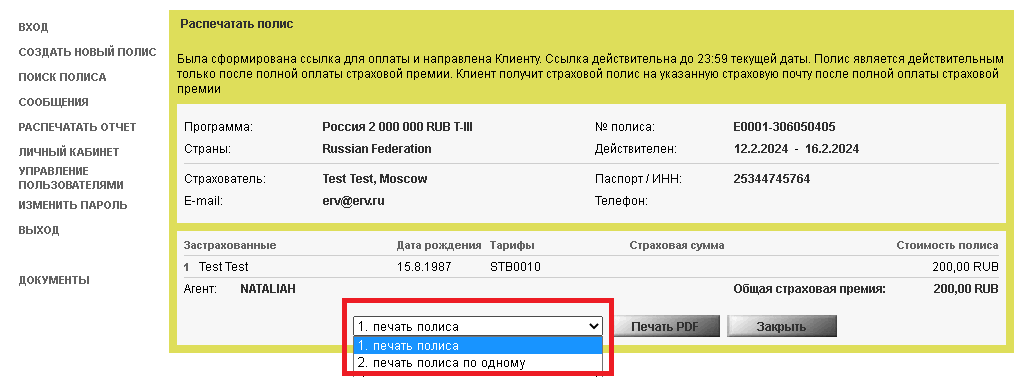 Выбрать форму печати страхового полиса:        «Печать полиса» (в полисе  будут  указаны все Застрахованные); «Печать полиса по одному» (полис распечатается  на каждого Застрахованного отдельно). Обращаем Ваше внимание, что номер полиса у всех Застрахованных будет один и Страхователь (плательщик), будет отражен в каждом полисе. 